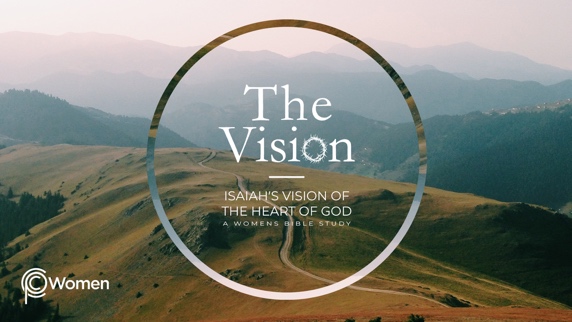 ________________________________________________________________________________LESSON 9     ISAIAH 36-371.  Last week’s lesson concluded with a message of hope for the redeemed in God’s Kingdom of Righteousness. How did the lesson inspire your prayer life or actions this week?2.  Pray and ask God to give you eyes to see Hezekiah and Judah’s circumstances from His perspective before reading Isaiah 36-37. As you read, take note of the significant actions of the following:- King Sennacherib of Assyria and his field commander:- Hezekiah and his representatives:- The Lord:3.  The events of these chapters in Isaiah are also recorded in 2 Kings 18 and 2 Chronicles 32. From them, we learn that Hezekiah encountered King Sennacherib before the confrontation at the wall in Isaiah 36:1-3. What prior actions did Hezekiah take according to 2 Kings 18:13-16 and 2 Chronicles 32:1-8, in an attempt to prevent war with Assyria and how did he instruct the people to respond to the Assyrian threat?4.  Describe the focus and the tone of the field commander’s remarks to Hezekiah and note any phrases that stand out to you in Isaiah 36:4-10. 5.  In V11-21 the field commander directs his remarks to the people of Jerusalem. What specific threats and promises does he make? How does he characterize their trust in God?6.  Have you ever faced someone who ridiculed your faith in God or doubted God’s ability to intervene on your behalf? What were the circumstances and how did you respond? 7.  In what ways do Hezekiah and his representatives react to the King of Assyria’s threats in Isaiah 36:22-37:4? How would you describe their mindset?8.  In Isaiah 37:5-8 what message from God does Isaiah give to Hezekiah's officials?9.  When King Sennacherib is led to believe that Hezekiah has called on the King of Cush (Egypt) for help, he threatens Hezekiah again in a letter in V9-13. How would you characterize Hezekiah’s prayer to the Lord in V14-20 and what aspects of his prayer would you like to incorporate into your own prayer life? 10. Summarize God’s response and any specific promises given through the prophet Isaiah in V21-35.11. How does the Lord deliver judgment against Assyria in V36-38? Reference the prophecy given in Isaiah 31:8 for additional insight.12. Reflection on who God is: Living God (Elohim Chayim)Jeremiah 10:10a declares “But the Lord is the true God; He is the living God, the Eternal King,” and we see first-hand His infinite power in these verses as He intervenes to destroy the King of Assyria who dared to ridicule the Living God (Isaiah 37:4,17). The God of Scripture is alive and powerful, unlike the lifeless idols and gods of the pagan world. Reflect on what it means that our God is the Living God. Write a prayer that you would be prepared and courageous to stand up against those who mock the Living God so that they would know that He is the only God.NAME                                                                          PRAYER REQUEST